Целый год мы ждали праздник,И подарков, и конфет.На снегу вчера я виделДедушки Мороза след!А сегодня — вот он, рядом!Открывай скорей мешок!Знаешь, как учил я долгоЭтот маленький стишок!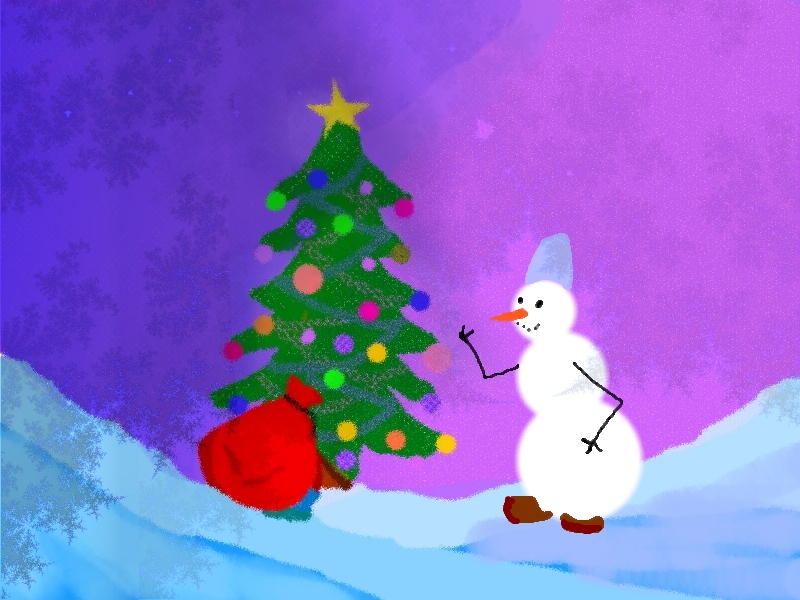 